motocross 2022 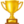 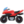 Bonjour à tous,Voici le calendrier 2022, pour les courses de motocross UFOLEP se déroulant en Bourgogne Franche-Comté.Petite nouveauté pour cette année : le challenge régional et le championnat 21 fusionnent pour laisser place à un seul et unique championnat.Les 8 courses compteront pour le championnat départemental UFOLEP Côte d’Or ; la qualification au STF se fera en parallèle sur les courses se déroulant avant fin juin.Le règlement de cette nouvelle épreuve sera prochainement publié.N’oubliez pas de rester connecté pour vous inscrire dés qu’il sera possible de le faire.Retrouvez toutes les informations du championnat sur le site ufolep21.frNous espérons vous retrouver bientôt bientot 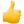 